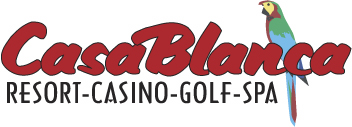 EVENT INFORMATION Musicfest 2017Dates:  Feb 13-14-15, 2016Where:   ShowroomAge Restrictions:  Must be 21 or olderDescription:   has always been known for its top quality entertainment. For three days that “ like it used to be” entertainment comes to . Three outstanding stage shows: BeatlesMania LA Cast, Bobby Brooks Wilson – Tribute to Jackie Wilson, Walk Like a Man - Tribute to Frankie Vallie & the Four Seasons. This all happens at the Casablanca Resort in , which features quality hotel room accommodations, fine dining, luxurious spa services, two championship golf courses, and top entertainment.Ticket Prices Per Show:	GENERAL PUBLIC:Advanced GA: 		$25Day of show GA: 		$27	Advance VIP:  		$30	Day of show VIP:  		$32“Super Package” – purchased before Feb 13, 2016 – one General Admission ticket to each of three shows, $70 for all 3 shows. 	*per person, per show, Entertainment tax included*For VIP Booth seating (Booths 1-9) must purchase 4 tickets total at time of purchase)How to purchase tickets:  Online at www.casablancaresort.com go to “Entertainment” and click on Mesquite MusicFest; by phone at 800-585-3737; or in person at the CasaBlanca Resort Front Desk.  NO REFUNDS OR EXCHANGES, PURCHASES ARE FINAL.Performance Schedule:Monday- Feb 136:30pm	Showroom doors open7:30pm	Show Walk Like a Man – Tribute to Frankie Vallie & the Four SeasonsTuesday - Feb 14 	6:30pm	doors to public	7:30pm	ShowBobby Brooks Wilson – Tribute to Jackie Wilson & the music of DoWop & MotownWednesday – Feb 15 6:30pm	doors to public7:30pm	ShowLA Cast of Beatlemania